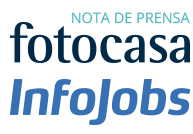 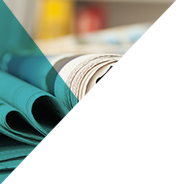 Infojobs y fotocasa analizan la situación de los españoles en relación a salarios y vivienda
Los españoles invierten el 31% del salario mensual bruto al pago de su alquilerCataluña es la comunidad que más parte del sueldo destina al alquiler. Por el contrario, Extremadura es la comunidad más rentable para trabajarAl cierre de 2016 el precio de alquiler por metro cuadrado se vio incrementado un 6,7% respecto al año anterior, mientras que los salarios se reducen ligeramente año a añoEl precio de venta alcanzaba los 1.649€/m2 en diciembre, siendo el País Vasco y Madrid las comunidades con un precio de venta mayorMadrid, 6 de julio de 2017A cierre de año, el precio medio del alquiler en España se situaba en 7,49€ el metro cuadrado al mes. Eso significa que los españoles tienen que invertir, de media, el 31% de su salario mensual bruto (1.931 euros en 2016) en el arrendamiento de su vivienda. Son datos recogidos en un estudio llevado a cabo por el portal inmobiliario fotocasa y la plataforma de empleo Infojobs, ambos pertenecientes al grupo Schibsted Spain.Cataluña es la Comunidad Autónoma que cuenta con el precio del alquiler más alto. En concreto, y de acuerdo al estudio de ambos portales, los catalanes invierten el 46,36% de su sueldo para pagar un piso de alquiler de 80m2. Los precios se disparan en Barcelona capital, donde el alquiler del metro cuadrado alcanza los 13 euros, el doble que en el resto de provincias catalanas.A Cataluña le siguen la Comunidad de Madrid (10,77 € el m2/mes), País Vasco (10,52 €/mes) y las Islas Baleares (9,61€/mes). En concreto, tanto madrileños, como vascos y baleares tienen que invertir más del 40% de su salario mensual bruto en el alquiler de su vivienda. En el lado opuesto, Extremadura es la comunidad donde resulta más rentable trabajar. Con un coste de 4,56 euros el metro cuadrado y un salario medio de 21.917 euros brutos anuales en 2016, los extremeños pueden pagar el alquiler de un piso estándar invirtiendo menos del 20% de su sueldo.Así se comportan la totalidad de Comunidades Autónomas:Fuente: Índice Inmobiliario fotocasa (diciembre 2016) e Informe Anual de InfoJobs 2016“Este informe conjunto de Infojobs y fotocasa pone de relieve que el esfuerzo económico que tienen que hacer los españoles que viven de alquiler supera el 30% de sus ingresos brutos en siete de las 17 comunidades autónomas como consecuencia del encarecimiento que están registrando los alquileres, que a fecha de diciembre de 2016 eran un 6,7% más caros que el año anterior, según el Índice Inmobiliario fotocasa. Se recomienda no superar el 30% de los ingresos brutos a la compra o alquiler de una vivienda, pero el incremento de los precios de los alquileres no ha venido acompañado de un mayor poder adquisitivo de los españoles y en regiones como Cataluña, Madrid o las Islas Baleares, ese esfuerzo económico ya supera el 40%, lo que nos indica que la renta mensual del alquiler es una carga para muchos españoles”, explica Beatriz Toribio, responsable de estudios de fotocasa.5,7 años de salario íntegro para comprar una vivienda en EspañaEn lo que respecta al precio de venta, el metro cuadrado alcanzaba los 1.649 euros en diciembre de 2016, con un crecimiento del 1,9% respecto al mismo período del año anterior. Únicamente País Vasco (2.699€), Madrid (2.255€) y Cataluña (2.090€) superaban el precio de 2.000 euros por m2. Mientras que las diferentes provincias de Castilla-La Mancha (1.039€) y de Extremadura (1.091€) son las que ofrecen un precio de venta inferior. Asimismo, Infojobs y fotocasa han calculado el tiempo necesario para pagar una vivienda estándar de 80m2, siempre y cuando se dedique a ello el salario bruto anual íntegro. Por Comunidades Autónomas, País Vasco lidera el ranking como la comunidad en la que más tiempo se tarda en pagar un piso. Con un precio medio de la vivienda en diciembre de 2016 de 2.699€/m2 y un salario promedio bruto anual de 22.817 euros en 2016, los vascos tardarían 9,5 años. Baleares es la segunda, con un plazo medio de 7,3 años y un precio medio de 1.996 €/m2. Le siguen Cataluña y la Comunidad de Madrid (7,2 años ambas), Cantabria (6,7) y Asturias y Galicia (6 años). Por el contrario, Castilla-La Mancha (3,9 años) y Extremadura (4 años) son en las comunidades que menos tiempo se tarda en pagar una vivienda.Fuente: Índice Inmobiliario fotocasa (diciembre 2016) e Informe Anual de InfoJobs 2016Metodología del estudioLos datos han sido obtenidos calculando la relación entre el salario promedio bruto anual ofrecido por las empresas, que según los datos del Informe Anual de InfoJobs se situaba en los 23.178€ en 2016, y el precio medio de la vivienda que calcula el portal fotocasa a través de su índice inmobiliario. Más concretamente, se refiere al alquiler de una vivienda de 80 m2 cuyo coste medio es de 599,2 euros al mes (en diciembre de 2016), teniendo en cuenta el salario español promedio (1.931 euros brutos mensuales).Sobre fotocasaPortal inmobiliario que dispone de la mayor oferta del mercado, tanto inmuebles de segunda mano como promociones de obra nueva y alquiler. Cada mes genera un tráfico de 20 millones de visitas al mes (62% a través de dispositivos móviles) y 650 millones de páginas vistas y cada día la visitan un promedio de 493.000 usuarios únicos. Mensualmente elabora el índice inmobiliario fotocasa, un informe de referencia sobre la evolución del precio medio de la vivienda en España, tanto en venta como en alquiler. Sobre infojobsPlataforma líder de ofertas de empleo en España. Nuestra misión es acompañar a las personas a lo largo de su vida laboral y ayudar a las empresas a encontrar el mejor talento. Actualmente 7 de cada 10 ofertas publicadas en internet están en InfoJobs, ascendiendo el último año a más de 2.000.000 de empleos. Cuenta cada mes con más de 41 millones de visitas (más del 70% proceden de dispositivos móviles), 350 millones de páginas vistas y cada día la visitan un promedio de 780.000 usuarios únicos. (Fuente datos: AT Internet - Promedio mensual 2º trimestre 2016). Fotocasa e Infojobs.net pertenecen a Schibsted Spain, la compañía de anuncios clasificados y de ofertas de empleo más grande y diversificada del país. Además de gestionar el portal inmobiliario fotocasa y el portal de empleo Infojobs.net , cuenta con los siguientes portales de referencia: vibbo, habitaclia, coches.net, motos.net y milanuncios. Schibsted Spain forma parte del grupo internacional de origen noruego Schibsted Media Group, que está presente en más de 30 países y cuenta con 6.800 empleados. Más información en la web de Schibsted Media Group.Departamento de Comunicación de fotocasaAnaïs López
Tlf.: 93 576 56 79 
Móvil: 620 66 29 26
comunicacion@fotocasa.es 
http://prensa.fotocasa.es 
twitter: @fotocasaCC.AA.Precio alquiler m2/mesAlquiler vivienda 80 m2Salario medio bruto anualSalario medio bruto mensual (12 pagas)% salario en alquilerAndalucía6,30 €504 €21.753 €1.812,75 €27,80%Aragón6,74 €539,2 €21.335 €1.777,92 €30,33%Asturias6,32 €505,6 €21.035 €1.752,92 €28,84%I. Baleares9,61 €768,8 €21.961 €1.830,08 €42,01%I. Canarias6,62 €529,6 €20.521 €1.710,08 €30,97%Cantabria6,84 €547,2 €20.196 €1.683,00 €32,51%Castilla y León5,85 €468 €21.206 €1.767,17 €26,48%Castilla - La Mancha4,75 €380 €21.206 €1.767,17 €21,50%Cataluña11,24 €899,2 €23.273 €1.939,42 €46,36%Comunidad Valenciana5,76 €460,8 €21.679 €1.806,58 €25,51%Extremadura4,56 €364,8 €21.917 €1.826,42 €19,97%Galicia5,53 €442,4 €21.411 €1.784,25 €24,79%La Rioja5,11 €408,8 €20.782 €1.731,83 €23,61%Madrid10,77 €861,6 €24.994 €2.082,83 €41,37%Navarra7,05 €564 €22.619 €1.884,92 €29,92%País Vasco10,52 €841,6 €22.817 €1.901,42 €44,26%Murcia5,34 €427,2 €21.320 €1.776,67 €24,05%España 7,49 €599,20 €23.1781.931,50 €31,02 %CC.AA.Precio venta m2Vivienda 80 m2Salario medio bruto anualSalario medio bruto mensual (12 pagas)Años necesariosAndalucía 1.470 € 117.600 €21.753 €1.812,8 €5,4 añosAragón 1.470 € 117.600 €21.335 €1.777,9 €5,5 añosAsturias 1.581 € 126.480 €21.035 €1.752,9 €6 añosI. Baleares 1.996 € 159.680 €21.961 €1.830,1 €7,3 añosI. Canarias 1.384 € 110.720 €20.521 €1.710,1 €5,4 añosCantabria 1.687 € 134.960 €20.196 €1.683 €6,7 añosCastilla y León 1.430 € 114.400 €21.206 €1.767,2 €5,4 añosCastilla - La Mancha 1.039 € 83.120 €21.206 €1.767,2 €3,9 añosCataluña 2.090 € 167.200 €23.273 €1.939,4 €7,2 añosComunidad Valenciana 1.287 € 102.960 €21.679 €1.806,6 €4,7 añosExtremadura 1.091 € 87.280 €21.917 €1.826,4 €4 añosGalicia 1.603 € 128.240 €21.411 €1.784,3 €6 añosLa Rioja 1.245 € 99.600 €20.782 €1.731,8 €4,8 añosMadrid 2.255 € 180.400 €24.994 €2.082,8 €7,2 añosNavarra 1.595 € 127.600 €22.619 €1.884,9 €5,6 añosPaís Vasco 2.699 € 215.920 €22.817 €1.901,4 €9,5 años Murcia 1.145 € 91.600 €21.320 €1.776,7 €4,3 añosEspaña  1.649 € 131.920 €23.178 €1.931,5 €5,7 años